УДК «натисніть Ctrl+0»АвториНаціональний технічний університет України «Київський політехнічний інститут імені Ігоря Сікорського», м. Київ, УкраїнаЗАГОЛОВОК ТЕЗ «натисніть Ctrl+9»Основний текст «натисніть Ctrl+1»Рисунок «натисніть Ctrl+2»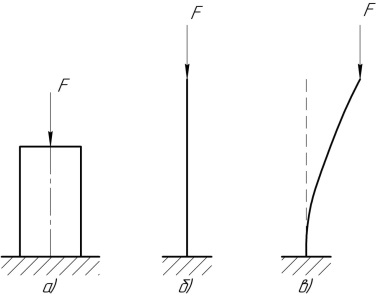 Рис. 1. «натисніть Ctrl+3»Формула в невідимій таблиці:де  приведена довжина стрижня;  фактична довжина стрижняВисновки Список використаних джерел «натисніть Ctrl+4»(1)